ПОРТФОЛИО ВЫПУСКНИКА ФАКУЛЬТЕТА ТОВІ. Общие сведения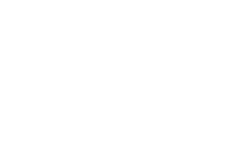 ІІ. Результаты обученияІІІ. СамопрезентацияФамилия, имя, отчество   Сергиевич Кирилл АндреевичДата рождения/гражданство23.01.1999/ Республика БеларусьФакультетТехнологии органических веществСпециальностьХимическая технология органических веществ, материалов и изделийСемейное положениеНе женатМесто жительства (указать область, район, населенный пункт)г. МозырьE-mailkiril.empto@gmail.comМоб.телефон/Skype*+375298813482Основные дисциплины по специальности, изучаемые в БГТУ1.Химия и технология основного органического и нефтехимического синтезаОсновные дисциплины по специальности, изучаемые в БГТУ2. Химическая технология исходных веществ для органического синтезаОсновные дисциплины по специальности, изучаемые в БГТУ3. Теория химико-технологических процессов органического синтезаОсновные дисциплины по специальности, изучаемые в БГТУ4.Процессы и аппараты химической технологииОсновные дисциплины по специальности, изучаемые в БГТУ5. Общая химическая технологияОсновные дисциплины по специальности, изучаемые в БГТУ6. Моделирование и оптимизация химико-технологических процессовОсновные дисциплины по специальности, изучаемые в БГТУ7. Оборудование и основы проектирования предприятий органического синтезаОсновные дисциплины по специальности, изучаемые в БГТУ8.Химия и технология переработки нефти и газаОсновные дисциплины по специальности, изучаемые в БГТУ9. Вторичные виды сырья в технологии органического синтезаДисциплины курсового проектирования1.Прикладная механикаДисциплины курсового проектирования2.Процессы и аппараты химической технологииДисциплины курсового проектирования3.Организация производства и основы управления предприятиемСредний балл по дисциплинам специальности6.5Места прохождения практикиОАО «Нафтан», Белорусский государственный технологический университетВладение иностранными языками (подчеркнуть необходимое, указать язык); наличие международных сертификатов, подтверждающих знание языка: ТОЕFL, FСЕ/САЕ/СРЕ, ВЕС и т.д.начальный;элементарный;средний (немецкий)продвинутый;свободное владение.Дополнительное образование (курсы, семинары, стажировки, владение специализированными компьютерными программами и др.)Владение специализированными компьютерными программами:– офисный пакет приложений Microsoft Office– Mathсad– AutoCAD – основы UniSim DesignКурсы английского языка, окончила с присвоением квалификации - референт-переводчик технической литературыЖизненные планы, хобби и сфера деятельности, в которой планирую реализоватьсяПланирую реализоваться как квалифицированный специалист в своей области.Заняия в свободое времяШахматы, спорт.Желаемое место работыГ.Минск